Matematyka klasa VZadanie na 11.05.2020(poniedziałek)Temat: Jednostki polaObejrzyj filmik: https://pistacja.tv/film/mat00234-jednostki-pola-wprowadzenie?playlist=170A następnie przepisz notatkę:1mm2  (milimetr kwadratowy)- to kwadrat o długości boku 1mm1cm2 (centymetr kwadratowy) – to kwadrat o długości boku 1cm1dm2 (decymetr kwadratowy) – to kwadrat o długości boku 1dm1m2 (metr kwadratowy) – to kwadrat o długości boku 1mZadanie na 12.05.2020(wtorek)Temat: Różne jednostki pola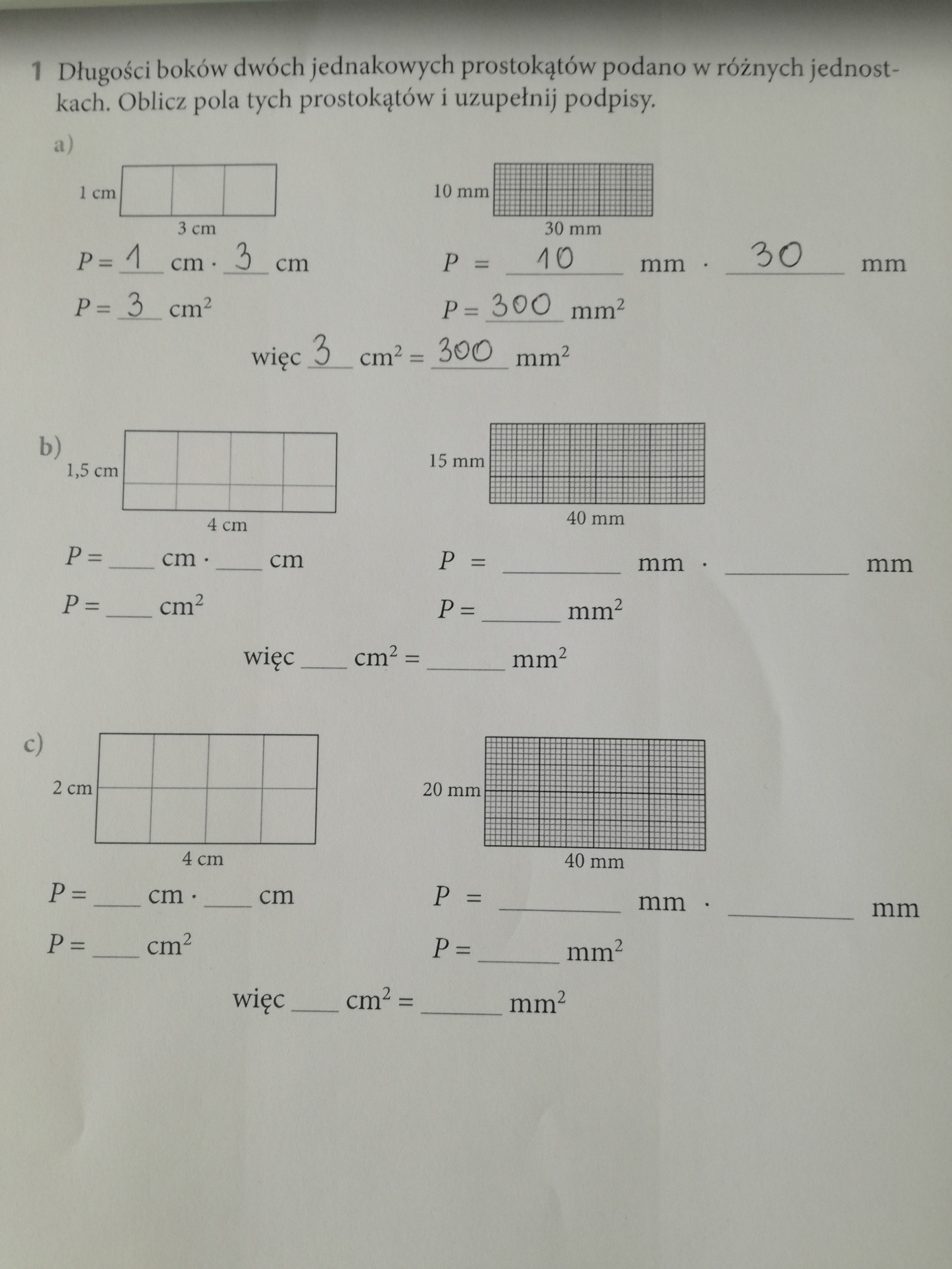 Zadanie na 13.05.2020(środa)Temat: Zamiana jednostek pola1cm2 = 100mm21dm2 = 100cm21m2 = 100dm2Zadanie. Oblicz:5dm2 = ………….cm27m2 = ……………dm29cm2 = ………….mm212cm2 = ……….mm2Zadanie na 15.05.2020(piątek)Temat: Jednostki pola- szacowanieZadanie: Poniżej podano liczby odpowiadające powierzchni różnych przedmiotów, ale pozbawione jednostek miary. Dobierz z ramki odpowiednie jednostki.Koperta: 220…….Znaczek pocztowy: 800……….Płyta chodnikowa: 16………..Powierzchnia stołu do tenisa stołowego: 4…………….Powierzchnia lasu: 1,5……………….Wykonane notatki i zadania prześlijcie na mojego maila (a.fedak@soswnowogard.pl) Uwaga rodzice/opiekunowie: Proszę zachęcać, wspierać i pilnować a w razie potrzeby pomagać swojemu dziecku, aby systematycznie najlepiej zgodnie        z planem lekcji wykonywało zadania i robiło notatki w zeszycie.  Pozdrawiam Anna Fedakdm2mm2m2km2cm2